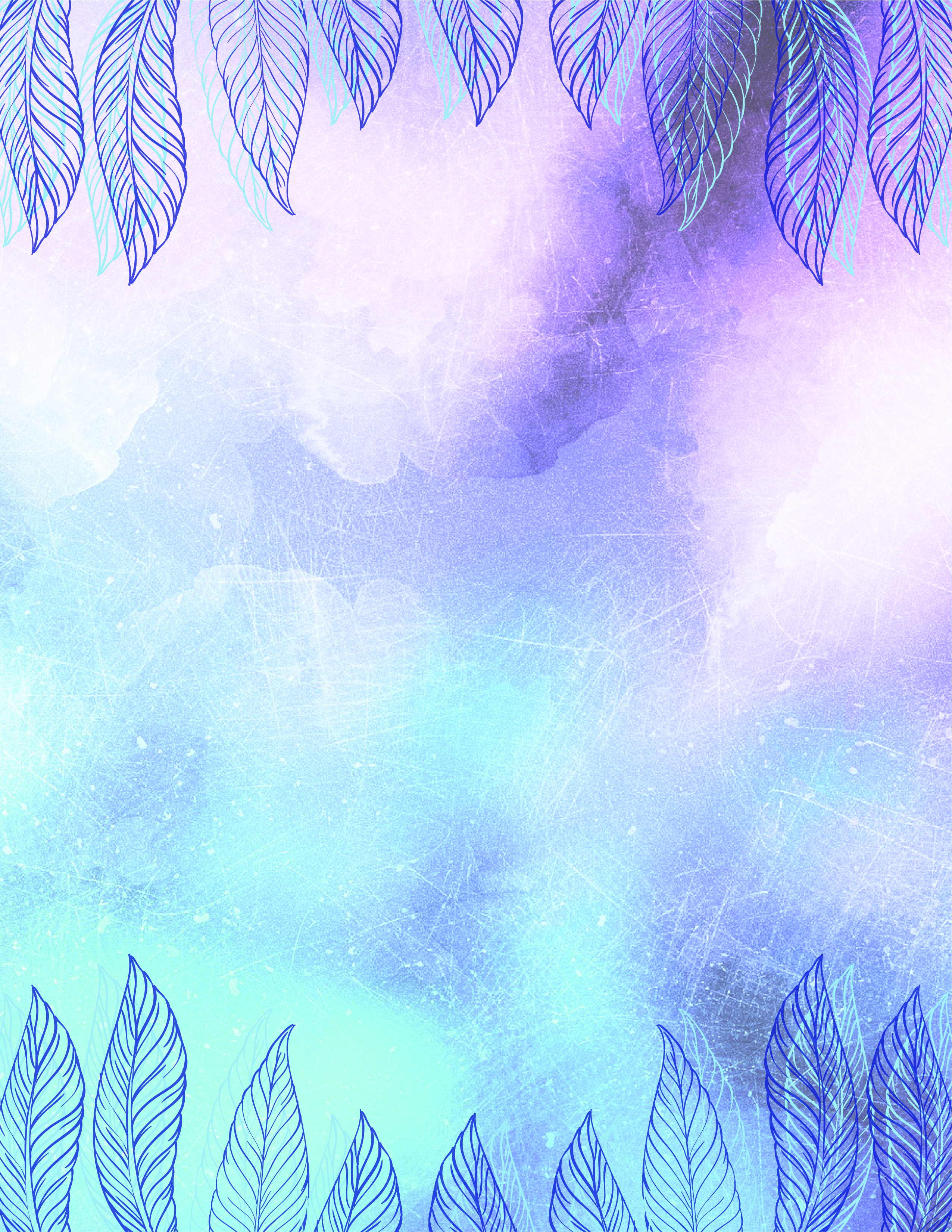 Wine and dineOctober 9th, 2021 6pm-9pm$50 per personWe will be giving out gift cards as door prizesProof of vaccine and masks are required$50 per personRSVP amira_a@msn.comYou can pay with link provided or at the door of the event.In case of event cancellation due to Covid-19, we will issue full refunds.https://checkout.square.site/merchant/6T8TMEEAE3W4Z/checkout/CAFX6R2PYTVJZVCVDGE5YY5F